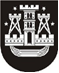 KLAIPĖDOS MIESTO SAVIVALDYBĖS TARYBASPRENDIMASDĖL pritarimo projektO „LAIKINO APNAKVINDINIMO NAMŲ STEIGIMAS“ įgyvendinimui2017 m. gegužės 2 d. Nr. T1-120KlaipėdaVadovaudamasi Lietuvos Respublikos vietos savivaldos įstatymo 6 straipsnio 12 punktu ir Lietuvos Respublikos socialinės apsaugos ir darbo ministro 2016 m. birželio 22 d. įsakymu Nr. A1-307 „Dėl 2014–2020 metų Europos Sąjungos fondų investicijų veiksmų programos 8 prioriteto „Socialinės įtraukties didinimas ir kova su skurdu“ įgyvendinimo priemonės Nr. 08.1.1-CPVA-R-407 „Socialinių paslaugų infrastruktūros plėtra“ projektų finansavimo sąlygų aprašo patvirtinimo“, Klaipėdos miesto savivaldybės taryba nusprendžia:1. Pritarti projekto „Laikino apnakvindinimo namų steigimas“ (toliau – Projektas) paraiškos teikimui ir Projekto įgyvendinimui pagal 2014–2020 metų Europos Sąjungos fondų investicijų veiksmų programos 8 prioriteto „Socialinės įtraukties didinimas ir kova su skurdu“ priemonę Nr. 08.1.1-CPVA-R-407 „Socialinių paslaugų infrastruktūros plėtra“.2. Užtikrinti Projekto bendrąjį finansavimą Klaipėdos miesto savivaldybės biudžeto lėšomis – ne mažiau kaip 15 proc. tinkamų Projekto išlaidų ir iki 10 proc. nuo projekto vertės bei netinkamų, tačiau šiam Projektui įgyvendinti būtinų išlaidų padengimą ir tinkamų išlaidų dalį, kurios nepadengia Projektui skiriamas finansavimas. 3. Užtikrinti Projekto tęstinumą 5 metus po Projekto įgyvendinimo pabaigos.Šis sprendimas gali būti skundžiamas Lietuvos Respublikos administracinių bylų teisenos įstatymo nustatyta tvarka Klaipėdos apygardos administraciniam teismui.Savivaldybės merasVytautas Grubliauskas